  Совещание руководителей образовательных организаций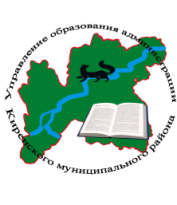 Дата проведения: 28 мая 2021 года.Начало совещания: 14.00 часов. Место проведения: МКУ «Центр развития образования».Участники совещания: специалисты управления образования, методисты  МКУ ЦРО, руководители образовательных организаций. Повестка совещания14.00–14.05Приветственное слово.Звягинцева О. П., начальник  управления образования.14.05–14.15О прохождении государственной итоговой аттестации в 2021 году на территории Киренского района. Звягинцева О. П., начальник  управления образования.14.15–14.20Об обеспечении безопасных условий в образовательных организациях Киренского района в летний период. Звягинцева О. П., начальник  управления образования.14.20 – 14.30О регистрации участников Всероссийского конкурса «Большая перемена» Леонтьева Л. В., консультант  управления образования.14.30 –14.40О проведении ремонтных работ в рамках подготовки образовательных организаций к началу нового 2021-2022 учебного года. Поляченко М. Г., начальник  отдела БПФ и К.14.40 – 14.50Об особенностях проведения летней оздоровительной кампании на территории Киренского района. Роднаева О. А. , ведущий специалист управления образования.14.50 – 15.00Информация о завершении 2020-2021 учебного года.Зырянова С. Л., заместитель начальника  управления образования.15.00 – 15.10 Вопросы – ответы. Принятие решений. (ДОУ)14.40 – 14.50О подготовке ДОУ к работе в летний период 2021 года.Леонтьева Л. В., консультант  управления образования.14.50 – 15.00О проведении мониторинга степени удовлетворенности родителей воспитанников ДОУ предоставления образовательных услуг. Арбатская Е. С., методист по ДО МКУ ЦРО15.00 – 15.10 Вопросы – ответы. Принятие решений. 